 Lista e dokumenteve të dorëzuara   Masa 302   -  2016Dokumentet e kompletuara (dosja) duhet t'i ketë dokumentet e radhitura si në listën e mëposhtme dhe çdo faqe duhet të ketë të shkruar numrin (me dorë). Ky numër duhet të paraqitet në listë pranë emrit të dokumentit.Dosja e aplikacionit dorezohet ne dy kopije fizike dhe te gjitha dokumentet e dosijes fizike skanohen dhe ruhen ne nje CD e cila dorezohet bashke me kopijen fizike.Keshillohen aplikuesit qe nje kopije te dosijes te e raujn per nevoja te veta.Në rast të mungesës së ndonjë dokumenti obligativ, zyrtari i AZHB-së nuk e pranon aplikacionin, por e regjistron aplikuesin dhe i jep atij një kopje të kësaj shtojce duke ja rrumbullakuar dokumentet që i mungojnë aplikuesit. Aplikuesi ka afat deri në përfundim të thirrjes për aplikim që t'i kompletojë dokumentet.Në rastet kur kërkohet vetëm kopje e dokumentit, aplikuesi e shkruan me dorë në kopje “sikur në origjinal“dhe ia sjell origjinalin në shikim zyrtarit rajonal i cili verifikon përputhshmërinë e kopjes dhe ia kthen origjinalin aplikuesit Nr.DOKUMENTIDOKUMENTIObligative Opcionale FORMULARI PËR APLIKIM Duhet te jete sipas modelit të AZHB-së, preferohet të jetë i plotësuar ne menyre elektronike.  Kontrolli i dokumentacionit  bëhet në momentin e dorëzimit në prani të aplikuesit nga ana e zyrtarit regjional te AZHB-s.FORMULARI PËR APLIKIM Duhet te jete sipas modelit të AZHB-së, preferohet të jetë i plotësuar ne menyre elektronike.  Kontrolli i dokumentacionit  bëhet në momentin e dorëzimit në prani të aplikuesit nga ana e zyrtarit regjional te AZHB-s. f. ----KOPJA E LETËRNJOFTIMIT Zyrtari verifikon në prani të aplikuesit nëse është letërnjoftimi i lëshuar nga Republika e Kosovës dhe nëse është i vlefshëm në momentin e aplikimit. KOPJA E LETËRNJOFTIMIT Zyrtari verifikon në prani të aplikuesit nëse është letërnjoftimi i lëshuar nga Republika e Kosovës dhe nëse është i vlefshëm në momentin e aplikimit.  f.-----CERTIFIKATA E LINDJES, kopjeCERTIFIKATA E LINDJES, kopjef.---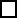 FORMULARI PËR INDIKATOR i plotësuar (në origjinal) Në prani të aplikuesit zyrtari verifikon nëse është plotësuar si duhet formulari për indikatorët.FORMULARI PËR INDIKATOR i plotësuar (në origjinal) Në prani të aplikuesit zyrtari verifikon nëse është plotësuar si duhet formulari për indikatorët. f.LLOGARIA RRJEDHËSE, dokument i lëshuar dhe vulosur nga banka (në origjinal) Llogaria rrjedhëse duhet të jetë nga një bankë që operon në Kosovë.LLOGARIA RRJEDHËSE, dokument i lëshuar dhe vulosur nga banka (në origjinal) Llogaria rrjedhëse duhet të jetë nga një bankë që operon në Kosovë.f.-----Në rastin e personave juridikë:CERTIFIKATA E NUMRIT FISKAL – kopjeNë rastin e personave juridikë:CERTIFIKATA E NUMRIT FISKAL – kopjef.----CERTIFIKATA E REGJISTRIT TË BIZNESIT - kopjeCERTIFIKATA E REGJISTRIT TË BIZNESIT - kopjef.---a)	PROJEKT-PROPOZIMI – Në rast të projekteve në vlerë deri 20, 000 Euro;b)	PLANI I BIZNESIT – Në rast të projekteve në vlerë mbi 20, 000 Euro;c)           PROJEKT-PROPOZIMI PËR MASËN 302.5 (Shih shtojca 4)Duhet te jete sipas modelit te AZHB-sea)	PROJEKT-PROPOZIMI – Në rast të projekteve në vlerë deri 20, 000 Euro;b)	PLANI I BIZNESIT – Në rast të projekteve në vlerë mbi 20, 000 Euro;c)           PROJEKT-PROPOZIMI PËR MASËN 302.5 (Shih shtojca 4)Duhet te jete sipas modelit te AZHB-sef.-----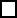 CERTIFIKATA E REGJISTRIMIT NË REGJISTRIN E FERMËSCERTIFIKATA E REGJISTRIMIT NË REGJISTRIN E FERMËSf.Diplomen ose certifikate qe deshmon perfundimin  e  shkollës se mesme (në rast të personit juridik kjo vlen për pronarin / personin e autorizuar-menaxherin); Në rast të projekteve të ndërtimit / zgjerimit/ me rastin e aplikimit duhet të dorëzojnë:Kopjen e skicave dhe vlerësimin e shpenzimeve për materiale dhe për punën; Kopjen e planit të parcelës ku do bëhet investimi; Pëlqimin nga komuniteti, nëse parashihet me Ligj;Fletën poseduese ose kontratën e noterizuar të qirasë për së paku 10 vjet për parcelën ose objektin ku do të bëhet ndërtim / zgjerim, kurse për projektet që nuk parashohin ndërtim /zgjerim në pronë të huaj, mjafton kontrata e noterizuar e qiramarrjes për 5 vjet; Diplomen ose certifikate qe deshmon perfundimin  e  shkollës se mesme (në rast të personit juridik kjo vlen për pronarin / personin e autorizuar-menaxherin); Në rast të projekteve të ndërtimit / zgjerimit/ me rastin e aplikimit duhet të dorëzojnë:Kopjen e skicave dhe vlerësimin e shpenzimeve për materiale dhe për punën; Kopjen e planit të parcelës ku do bëhet investimi; Pëlqimin nga komuniteti, nëse parashihet me Ligj;Fletën poseduese ose kontratën e noterizuar të qirasë për së paku 10 vjet për parcelën ose objektin ku do të bëhet ndërtim / zgjerim, kurse për projektet që nuk parashohin ndërtim /zgjerim në pronë të huaj, mjafton kontrata e noterizuar e qiramarrjes për 5 vjet; f.            Për personat juridik:VËRTETIM nga Administrata Tatimore e Kosovës qe deshmon qe aplikuesi        ka te shlyere tatimin ne fitim (orgjinal) Për personat fizik:VËRTETIM nga Komuna që ka shlyera tatimin në pronë (orgjinal)            Për personat juridik:VËRTETIM nga Administrata Tatimore e Kosovës qe deshmon qe aplikuesi        ka te shlyere tatimin ne fitim (orgjinal) Për personat fizik:VËRTETIM nga Komuna që ka shlyera tatimin në pronë (orgjinal)f.---f.---AUTORIZIMI – Në rast se aplikimi bëhet përmes një personi të autorizuar, ai pranohet vetëm përmes autorizimi të vërtetuar nga noteri.Autorizim vetem per procesin e aplikimitAutorizim per perfaqsuesin e kompanise (jo pronarit) dhe kontrata ne mes te perfaqsuesit dhe kompanise.AUTORIZIMI – Në rast se aplikimi bëhet përmes një personi të autorizuar, ai pranohet vetëm përmes autorizimi të vërtetuar nga noteri.Autorizim vetem per procesin e aplikimitAutorizim per perfaqsuesin e kompanise (jo pronarit) dhe kontrata ne mes te perfaqsuesit dhe kompanise.f.   ___302.1 Prodhimi, përpunimi dhe promovimi i mjaltit1.  Certifikatë për prodhimin organike – (nuk është e obligueshme, por është kriter i përzgjedhjes) Po  JO 2. Kapaciteti i prodhimit të mjaltit/ Vlera e prodhimit gjatë vitit paraprak: (nuk është e obligueshme, por është kriter i përzgjedhjes)Për biznese të regjistruara   Pasqyra financiare dhe gjendja e bilancit Po  JO Për persona fizik -Për personat fizik, certifikatën nga regjistri i fermës të bashkangjitur me aneksin ku tregohet se sa është numri i koshereve:- Nëse numri i koshereve është 40 – 100, vlerësohet së ka pasur qarkullim vjetor prej  euro. ≥ 1,000 - <10,000 €- Nëse numri i koshereve është mbi 101-300, vlerësohet së ka pasur qarkullim vjetor mbi euro≥ 10,000 - <20,000 € - Nëse numri i koshereve është mbi > 300, vlerësohet së ka pasur qarkullim vjetor mbi euro ≥ 20,000 € Po  JO 3.Vërtetim të anëtarësisë në shoqatë – (nuk është e obligueshme, por është kriter i përzgjedhjes) Po  JO 4.Diplomë universitare në bujqësi / teknologji të ushqimit (nuk është e obligueshme, por është kriter i përzgjedhjes) Po  JO5.Aplikuesi është i regjistruar në Regjistrin e Bizneseve si prodhues / përpunues i mjaltit (nuk është e obligueshme, por është kriter i përzgjedhjes)  Po  JOf.---f.---f.---f.---f.---f.---f.---f.---f.---f.---f.---f.---302.2 Grumbullimi, përpunimi dhe promovimi i produkteve jodrusore të malit Certifikatën se aplikuesit janë të licencuar:    Të licencuar nga Departamenti i Pylltarisë i MBPZHR-së për grumbullimin e bimëve mjekuese dhe aromatike, frutave pyjore dhe kërpudhave. (dokument i domosdoshëm)Ky kriter nuk vlen për aplikuesit që aplikojnë për t’u pajisur me tharëse të prodhimeve jodrusore të malit.       Po  JO2.Vërtetim qarkullim të mjeteve: a)Vlera e prodhimit gjatë vitit paraprak (prodhimi në euro) – (nuk është e obligueshme, por është kriter i përzgjedhjes)        Po  JO Për biznese të regjistruara (pasqyra financiare dhe gjendja e bilancit)         Po  JO 3.Diplomë universitare në bujqësi / pylltari (nuk është e obligueshme, por është kriter i përzgjedhjes)         Po  JO 4.Certifikatë për prodhimin organik – (nuk është e obligueshme, por është kriter i përzgjedhjes)               Po  JO f.---f.---f.---f.--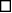 f.---f.---f.--302.3 : Përpunimi dhe promovimi i prodhimeve bujqësore të kultivuara1. Përvoja e ekonomisë familjare /ferma/biznesi në aktivitetet e përpunimit (nuk është e obligueshme, por është kriter i përzgjedhjes) Po  JO Persona fizikë – deklaratëPersona juridikë - Pasqyra e të ardhurave (më së paku për një vit)2.Në rast të përpunimit të verës:Certifikatën nga Regjistri Kadastral i Vreshtave; më pak se 3 hektarë vreshta; Po  JO Në rast të qumështit:b) Deklaratë – se kapacitetet përpunuese nuk do të jenë më shumë se 500 l qumësht në ditë;           Po  JO f.---f.---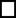 f.---f.---302.4 – Zhvillimi dhe promovimi i aktiviteteve artizanale Përvoja e ekonomisë familjare /ferma/biznesi në aktivitetet e përpunimit (nuk është e obligueshme, por është kriter i përzgjedhjes)         Po  JO Persona fizikë – deklaratë;Persona juridikë - Pasqyra e të ardhurave (më së paku për një vit)Madhësia e familjes - Certifikata e bashkësisë familjare (nuk është e obligueshme, por është kriter i përzgjedhjes)	302.5 Zhvillimi i turizmit rural dhe turizmi në fermëPërvoja e ekonomisë familjare /ferma/biznesi në aktivitetet e ofrimit të shërbimeve të turizmit rural /hoteliere), (nuk është e obligueshme, por është kriter i përzgjedhjes) Po  JO a)  Persona fizik – deklaratë;b)  Persona juridikë - Pasqyra e të ardhurave (më së paku për një vit)Aplikuesit janë të rekomanduar nga GLV-të (nuk është e obligueshme, por është kriter i përzgjedhjes) Po  JO Letër rekomandimi nga GLV-tëGLV – të përzgjedhura /strategjitë e aprovuaraObjekti / ndërtesa që do të rinovohet është në Listën e Trashëgimisë Kulturore (nuk është e obligueshme, por është kriter i përzgjedhjes)  Po  JODiplomë të  shkollës së mesme në hoteleri / turizëm   ( nuk është e obligueshme, por është kriter i përzgjedhjes)  Po  JO